Betriebsanweisung für Tätigkeiten mit Gefahrstoffengem. § 14 GefStoffV Betriebsanweisung für Tätigkeiten mit Gefahrstoffengem. § 14 GefStoffV 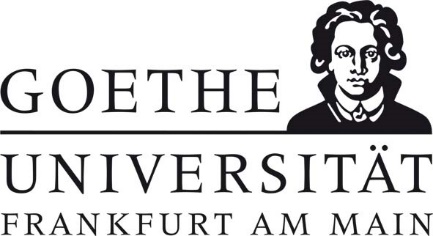 Geltungsbereich: Institut für 	Bereichsverantwortliche*r:                                                                                                                Datum: Geltungsbereich: Institut für 	Bereichsverantwortliche*r:                                                                                                                Datum: Geltungsbereich: Institut für 	Bereichsverantwortliche*r:                                                                                                                Datum: Geltungsbereich: Institut für 	Bereichsverantwortliche*r:                                                                                                                Datum: GefahrstoffbezeichnungGefahrstoffbezeichnungGefahrstoffbezeichnungGefahrstoffbezeichnungKristallviolett (Pulver)(Hexamethylpararosanilinchlorid)Kristallviolett (Pulver)(Hexamethylpararosanilinchlorid)Kristallviolett (Pulver)(Hexamethylpararosanilinchlorid)Kristallviolett (Pulver)(Hexamethylpararosanilinchlorid)Gefahr für Mensch und UmweltGefahr für Mensch und UmweltGefahr für Mensch und UmweltGefahr für Mensch und Umwelt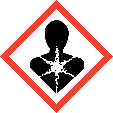 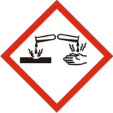 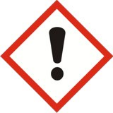 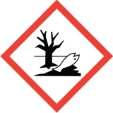 GEFAHR-  Gesundheitsschädlich bei Verschlucken. (H302)-  Verursacht schwere Augenschäden. (H318)-  Kann vermutlich Krebs erzeugen. (H351)-  Sehr giftig für Wasserorganismen, mit langfristiger Wirkung. (H410)-  Einatmen, Verschlucken oder Aufnahme durch die Haut kann zu Gesundheitsschäden führen. Anhaltende Exposition verursacht Übelkeit, Kopfschmerzen, Erbrechen.-  Die Bildung explosionsfähiger Staub-Luft-Gemische ist möglich.-  Heftige Reaktionen mit starken Oxidationsmitteln möglich. -  Reagiert heftig mit starken Säuren.-  Zersetzt sich bei Erhitzen/Verbrennen in gefährliche Gase/Dämpfe (z.B. Kohlenmonoxid, Stickoxide, Chlorwasserstoffgas).-  Wassergefährdungsklasse (WGK): 3 (stark wassergefährdend)-  Gesundheitsschädlich bei Verschlucken. (H302)-  Verursacht schwere Augenschäden. (H318)-  Kann vermutlich Krebs erzeugen. (H351)-  Sehr giftig für Wasserorganismen, mit langfristiger Wirkung. (H410)-  Einatmen, Verschlucken oder Aufnahme durch die Haut kann zu Gesundheitsschäden führen. Anhaltende Exposition verursacht Übelkeit, Kopfschmerzen, Erbrechen.-  Die Bildung explosionsfähiger Staub-Luft-Gemische ist möglich.-  Heftige Reaktionen mit starken Oxidationsmitteln möglich. -  Reagiert heftig mit starken Säuren.-  Zersetzt sich bei Erhitzen/Verbrennen in gefährliche Gase/Dämpfe (z.B. Kohlenmonoxid, Stickoxide, Chlorwasserstoffgas).-  Wassergefährdungsklasse (WGK): 3 (stark wassergefährdend)-  Gesundheitsschädlich bei Verschlucken. (H302)-  Verursacht schwere Augenschäden. (H318)-  Kann vermutlich Krebs erzeugen. (H351)-  Sehr giftig für Wasserorganismen, mit langfristiger Wirkung. (H410)-  Einatmen, Verschlucken oder Aufnahme durch die Haut kann zu Gesundheitsschäden führen. Anhaltende Exposition verursacht Übelkeit, Kopfschmerzen, Erbrechen.-  Die Bildung explosionsfähiger Staub-Luft-Gemische ist möglich.-  Heftige Reaktionen mit starken Oxidationsmitteln möglich. -  Reagiert heftig mit starken Säuren.-  Zersetzt sich bei Erhitzen/Verbrennen in gefährliche Gase/Dämpfe (z.B. Kohlenmonoxid, Stickoxide, Chlorwasserstoffgas).-  Wassergefährdungsklasse (WGK): 3 (stark wassergefährdend)Schutzmaßnahmen und VerhaltensregelnSchutzmaßnahmen und VerhaltensregelnSchutzmaßnahmen und VerhaltensregelnSchutzmaßnahmen und Verhaltensregeln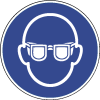 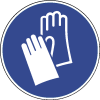 -  Freisetzung in die Umwelt vermeiden.-  Einatmen von Stäuben vermeiden. Berührung mit Augen, Haut und Kleidung vermeiden.-  Staubbildung vermeiden. Nicht vermeidbare Staubablagerungen sind regelmäßig aufzunehmen. -  Im Abzug arbeiten, Frontschieber geschlossen halten. Gefäße nicht offen stehen lassen.-  Nur in gekennzeichnete Behälter abfüllen.-  Unter Verschluss oder nur für fachkundige und zuverlässige Personen zugänglich aufbewahren. -  Augenschutz tragen: Korbbrille. -  Handschutz tragen: Handschuhe aus: Nitrilkautschuk/Nitrillatex (NBR; 0,4 mm und 0,11 mm).-  Körperschutz: Laborkittel.-  Freisetzung in die Umwelt vermeiden.-  Einatmen von Stäuben vermeiden. Berührung mit Augen, Haut und Kleidung vermeiden.-  Staubbildung vermeiden. Nicht vermeidbare Staubablagerungen sind regelmäßig aufzunehmen. -  Im Abzug arbeiten, Frontschieber geschlossen halten. Gefäße nicht offen stehen lassen.-  Nur in gekennzeichnete Behälter abfüllen.-  Unter Verschluss oder nur für fachkundige und zuverlässige Personen zugänglich aufbewahren. -  Augenschutz tragen: Korbbrille. -  Handschutz tragen: Handschuhe aus: Nitrilkautschuk/Nitrillatex (NBR; 0,4 mm und 0,11 mm).-  Körperschutz: Laborkittel.-  Freisetzung in die Umwelt vermeiden.-  Einatmen von Stäuben vermeiden. Berührung mit Augen, Haut und Kleidung vermeiden.-  Staubbildung vermeiden. Nicht vermeidbare Staubablagerungen sind regelmäßig aufzunehmen. -  Im Abzug arbeiten, Frontschieber geschlossen halten. Gefäße nicht offen stehen lassen.-  Nur in gekennzeichnete Behälter abfüllen.-  Unter Verschluss oder nur für fachkundige und zuverlässige Personen zugänglich aufbewahren. -  Augenschutz tragen: Korbbrille. -  Handschutz tragen: Handschuhe aus: Nitrilkautschuk/Nitrillatex (NBR; 0,4 mm und 0,11 mm).-  Körperschutz: Laborkittel.Verhalten im GefahrfallVerhalten im GefahrfallVerhalten im GefahrfallVerhalten im Gefahrfall-  Gefahrenbereich räumen und absperren, Vorgesetzte*n informieren.-  Ausgelaufenes/verschüttetes Produkt: immer Schutzbrille, Handschuhe sowie bei größeren Mengen Atemschutz tragen. Geeigneter Atemschutz: Partikelfilter P3 (weiß). Staubfrei aufnehmen (z.B. mit feuchtem Zellstoff) und entsorgen. Raum lüften.-  Im Brandfall: Produkt ist brennbar, geeignete Löschmittel: Schaum, Löschpulver, Kohlendioxid, auch Wassernebel. Nicht: Wasser im Vollstrahl!. Bei Brand entstehen gefährliche Gase/Dämpfe (z.B. Kohlenmonoxid, Kohlendioxid, Stickoxide, Chlorwasserstoffgas).-  Das Eindringen in Boden, Gewässer und Kanalisation muss verhindert werden. -  Gefahrenbereich räumen und absperren, Vorgesetzte*n informieren.-  Ausgelaufenes/verschüttetes Produkt: immer Schutzbrille, Handschuhe sowie bei größeren Mengen Atemschutz tragen. Geeigneter Atemschutz: Partikelfilter P3 (weiß). Staubfrei aufnehmen (z.B. mit feuchtem Zellstoff) und entsorgen. Raum lüften.-  Im Brandfall: Produkt ist brennbar, geeignete Löschmittel: Schaum, Löschpulver, Kohlendioxid, auch Wassernebel. Nicht: Wasser im Vollstrahl!. Bei Brand entstehen gefährliche Gase/Dämpfe (z.B. Kohlenmonoxid, Kohlendioxid, Stickoxide, Chlorwasserstoffgas).-  Das Eindringen in Boden, Gewässer und Kanalisation muss verhindert werden. -  Gefahrenbereich räumen und absperren, Vorgesetzte*n informieren.-  Ausgelaufenes/verschüttetes Produkt: immer Schutzbrille, Handschuhe sowie bei größeren Mengen Atemschutz tragen. Geeigneter Atemschutz: Partikelfilter P3 (weiß). Staubfrei aufnehmen (z.B. mit feuchtem Zellstoff) und entsorgen. Raum lüften.-  Im Brandfall: Produkt ist brennbar, geeignete Löschmittel: Schaum, Löschpulver, Kohlendioxid, auch Wassernebel. Nicht: Wasser im Vollstrahl!. Bei Brand entstehen gefährliche Gase/Dämpfe (z.B. Kohlenmonoxid, Kohlendioxid, Stickoxide, Chlorwasserstoffgas).-  Das Eindringen in Boden, Gewässer und Kanalisation muss verhindert werden. -  Gefahrenbereich räumen und absperren, Vorgesetzte*n informieren.-  Ausgelaufenes/verschüttetes Produkt: immer Schutzbrille, Handschuhe sowie bei größeren Mengen Atemschutz tragen. Geeigneter Atemschutz: Partikelfilter P3 (weiß). Staubfrei aufnehmen (z.B. mit feuchtem Zellstoff) und entsorgen. Raum lüften.-  Im Brandfall: Produkt ist brennbar, geeignete Löschmittel: Schaum, Löschpulver, Kohlendioxid, auch Wassernebel. Nicht: Wasser im Vollstrahl!. Bei Brand entstehen gefährliche Gase/Dämpfe (z.B. Kohlenmonoxid, Kohlendioxid, Stickoxide, Chlorwasserstoffgas).-  Das Eindringen in Boden, Gewässer und Kanalisation muss verhindert werden. Erste HilfeErste HilfeErste HilfeNOTRUF 112Selbstschutz beachten, Vorgesetzte*n informieren, in der Regel umgehend Arzt/Ärztin hinzuziehen.Nach Augenkontakt: Sofort unter Schutz des unverletzten Auges ausgiebig (mind. 10 Minuten) bei geöffneten Lidern mit Wasser spülen. Augenärztliche Behandlung.Nach Hautkontakt: Verunreinigte Kleidung sofort ausziehen. Haut mit viel Wasser spülen. Ärztliche Behandlung.Nach Einatmen: Verletzte*n aus dem Gefahrenbereich bringen. Frischluft. Bei Atemstillstand künstliche Beatmung nach Möglichkeit mit Beatmungsgerät. Ärztliche Behandlung. Nach Verschlucken: Sofort Wasser trinken lassen (maximal 2 Trinkgläser). Ärztliche Behandlung. Selbstschutz beachten, Vorgesetzte*n informieren, in der Regel umgehend Arzt/Ärztin hinzuziehen.Nach Augenkontakt: Sofort unter Schutz des unverletzten Auges ausgiebig (mind. 10 Minuten) bei geöffneten Lidern mit Wasser spülen. Augenärztliche Behandlung.Nach Hautkontakt: Verunreinigte Kleidung sofort ausziehen. Haut mit viel Wasser spülen. Ärztliche Behandlung.Nach Einatmen: Verletzte*n aus dem Gefahrenbereich bringen. Frischluft. Bei Atemstillstand künstliche Beatmung nach Möglichkeit mit Beatmungsgerät. Ärztliche Behandlung. Nach Verschlucken: Sofort Wasser trinken lassen (maximal 2 Trinkgläser). Ärztliche Behandlung. Selbstschutz beachten, Vorgesetzte*n informieren, in der Regel umgehend Arzt/Ärztin hinzuziehen.Nach Augenkontakt: Sofort unter Schutz des unverletzten Auges ausgiebig (mind. 10 Minuten) bei geöffneten Lidern mit Wasser spülen. Augenärztliche Behandlung.Nach Hautkontakt: Verunreinigte Kleidung sofort ausziehen. Haut mit viel Wasser spülen. Ärztliche Behandlung.Nach Einatmen: Verletzte*n aus dem Gefahrenbereich bringen. Frischluft. Bei Atemstillstand künstliche Beatmung nach Möglichkeit mit Beatmungsgerät. Ärztliche Behandlung. Nach Verschlucken: Sofort Wasser trinken lassen (maximal 2 Trinkgläser). Ärztliche Behandlung. Sachgerechte EntsorgungSachgerechte EntsorgungSachgerechte EntsorgungSachgerechte EntsorgungAbfälle in geschlossenen Behältern sammeln und nach Abfallrichtlinie über das zentrale Zwischenlager (Tel.: 798 – 29392) entsorgen.Abfälle in geschlossenen Behältern sammeln und nach Abfallrichtlinie über das zentrale Zwischenlager (Tel.: 798 – 29392) entsorgen.Abfälle in geschlossenen Behältern sammeln und nach Abfallrichtlinie über das zentrale Zwischenlager (Tel.: 798 – 29392) entsorgen.Abfälle in geschlossenen Behältern sammeln und nach Abfallrichtlinie über das zentrale Zwischenlager (Tel.: 798 – 29392) entsorgen.